WF-  4 godz Temat: Rodzaje uderzeń w piłce nożnej. 28.05.2020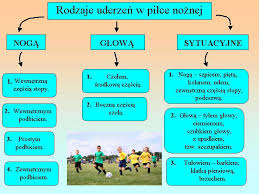 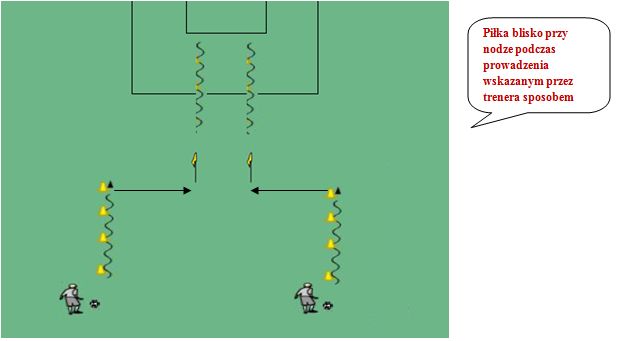 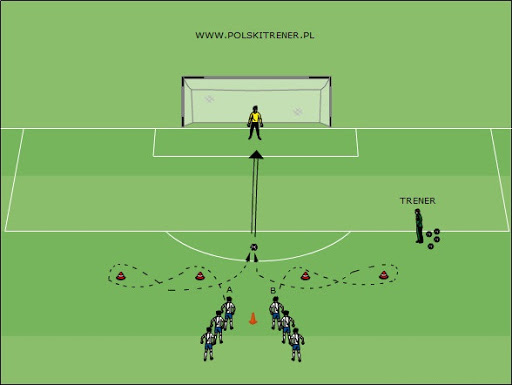 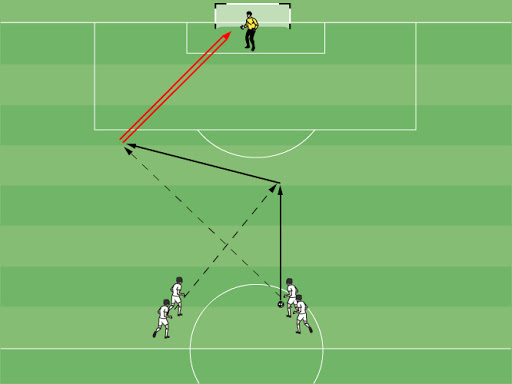 Temat: Technika podań. -28.05.2020https://youtu.be/AhV6JLLmD7U Temat: Gra obronna systemem 1-4-4-2   28.05.2020https://youtu.be/VMaLMG3k0BI Temat: Doskonalenie dryblingu-29.05.2020https://youtu.be/UXUPoh9OCu4 